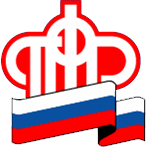       Пенсионный фонд Российской Федерации
       ГУ - Управление Пенсионного фонда РФ   в городе Сургуте          Ханты-Мансийского автономного округа – Югры (межрайонное)27.07.2020                                                                                                                   Пресс-релизБольшинство граждан намерены перевести пенсионные накопления в Пенсионный фонд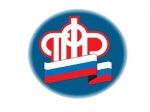 Территориальными органами Пенсионного фонда России в первом полугодии 2020 года было принято 35,2 тыс. заявлений граждан о переводе пенсионных накоплений.По сравнению с аналогичным периодом прошлого года количество заявлений сократилось в 2,3 раза.Наибольшее число заявлений было подано о возвращении из негосударственных пенсионных фондов в ПФР – 24,5 тыс. (69,5%), тогда как в прошлом году большинство граждан предпочли сменить свой НПФ.В текущем году за первые шесть месяцев из одного НПФ в другой намерены перейти чуть более 7 тыс. человек (20,5%), еще 3 тыс. человек (9,2%) приняли решение перевести пенсионные накопления из ПФР в НПФ. Около 300 человек (0,8%) остались в ПФР, но решили сменить управляющую компанию.Напомним, по  результатам   переходной кампании прошлого года доля досрочных переходов сократилась с 95,8% до 60,5%, а потери граждан из-за досрочного перевода накоплений стали наименьшими по сравнению с кампаниями предыдущих лет. Это связано с новыми правилами перехода в другой фонд, вступившими в силу с начала 2019 года, а также активным информированием граждан о возможных потерях при переводе средств пенсионных накоплений.Заявление о переводе пенсионных накоплений в другой фонд или управляющую компанию можно подать до 1 декабря через электронный сервис портала Госуслуг, а в течение декабря можно отозвать ранее поданное заявление о переходе.